Как составить резюме без опыта работыПоскольку требования работодателей в настоящее время достаточно противоречивы — они хотят видеть молодого и одновременно опытного специалиста, мы хотим дать молодым специалистам несколько рекомендаций, как составить резюме без опыта работы.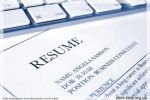 Правила составления резюме
Основные правила составления резюме без опыта работы:• объем резюме не должен превышать 1-2 страниц, предоставляйте только основную информацию;• даты и периоды в резюме должны быть конкретными. К примеру, «2012-2015 гг. обучался в ГБПОУ «Артинский агропромышленный техникум»»;• предоставляйте в резюме только правдивую информацию — каким языком владеете уверенно, а каким только на базовом уровне. Подтверждайте свои дополнительные знания справками и сертификатами;• резюме без опыта работы должно быть таким же официальным, как и резюме соискателя со стажем.Содержание резюме без опыта работы:1. Личные данные соискателя — фамилия, имя, отчество, дата рождения, контакты (мобильный и стационарный телефон, электронный адрес, номер Skype и icq);2. Цель обращения в компанию — должность, на которую претендует кандидат;3. В резюме без опыта работы следует особенно подробно рассказать об образовании — основном и дополнительном (тренинги, курсы и т. д.). Сначала указывается период обучения, затем расшифровывается аббревиатура учебного заведения.4. Профессиональный опыт. Вот здесь и возникает вопрос «как составить резюме без опыта работы?» Можно указать периоды неофициального трудоустройства (если они были), организации и проведения мероприятий, участия в проектах с указанием своих обязанностей, особенно если ваша деятельность связана с должностью, на которую вы претендуете, периоды и место прохождения производственной практики. Предварительно ознакомьтесь с образцами резюме без опыта работы, чтобы было понятно, на каких видах деятельности следует акцентировать внимание.5. Успехи, достижения и поощрения — участие в семинарах и конференциях, участие в конкурсах.6. Дополнительные знания и умения — владение иностранными языками, уверенное пользование компьютером, знание офисных программ и т. д.7. Дополнительные сведения — хобби, наличие водительского удостоверения и автомобиля, загранпаспорта, спортивные увлечения. Укажите личностные качества, которые важны в вашей будущей должности. Просмотрев несколько образцов резюме без опыта работы, вы сможете сориентироваться в том, что обязательно следует указать в резюме, и какие сведения окажутся лишними.Не следует указывать размер зарплаты, на который вы хотели бы претендовать. Вы еще новичок и не имеете реального представления о будущей должности.Несмотря на то, что здесь представлены рекомендации, как составить резюме без опыта работы, все они подойдут и при составлении традиционного резюме.